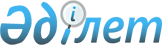 Об утверждении формы предварительного решения о происхождении товара, ввозимого на таможенную территорию Евразийского экономического союза, порядка ее заполнения и внесения изменений (дополнений) в предварительное решение о происхождении товараРешение Коллегии Евразийской экономической комиссии от 16 января 2018 года № 7
      В соответствии с пунктом 5 статьи 33 Таможенного кодекса Евразийского экономического союза Коллегия Евразийской экономической комиссии решила:    
      1. Утвердить прилагаемые:    
      форму предварительного решения о происхождении товара, ввозимого на таможенную территорию Евразийского экономического союза;     
      Порядок заполнения формы предварительного решения о происхождении товара, ввозимого на таможенную территорию Евразийского экономического союза, и внесения изменений (дополнений) в предварительное решение о происхождении товара, ввозимого на таможенную территорию Евразийского экономического союза.   
      2. Настоящее Решение вступает в силу по истечении 30 календарных дней с даты его официального опубликования.    ФОРМА     
предварительного решения о происхождении товара, ввозимого на таможенную территорию Евразийского экономического союза    ПОРЯДОК   
заполнения формы предварительного решения о происхождении товара, ввозимого на таможенную территорию Евразийского экономического союза, и внесения  
изменений (дополнений) в предварительное решение о происхождении товара, ввозимого на таможенную территорию Евразийского экономического союза     I. Общие положения     
      1. Настоящий Порядок определяет правила заполнения формы предварительного решения о происхождении товара, ввозимого на таможенную территорию Евразийского экономического союза (далее соответственно – предварительное решение, Союз), в виде документа на бумажном носителе, утвержденной Решением Коллегии Евразийской экономической комиссии от 16 января 2018 г. № 7, и правила внесения изменений (дополнений) в предварительное решение.
      2. В соответствии с пунктом 3 статьи 8 Таможенного кодекса Евразийского экономического союза структура и формат предварительного решения в виде электронного документа устанавливаются в соответствии с законодательством государств – членов Союза (далее – государства-члены), если принятие предварительного решения в виде электронного документа предусмотрено законодательством государств-членов.
      3. В форме предварительного решения подлежат указанию сведения о товарах одного наименования.
      Для целей применения настоящего Порядка в качестве товаров одного наименования рассматриваются товары одного коммерческого (фирменного) наименования, происходящие из одной страны (группы стран, таможенного союза стран, региона или части страны), в отношении которых выдан сертификат о происхождении товара.
      В случае если в сертификате о происхождении товара указаны сведения о нескольких наименованиях товаров, на каждое указанное в этом сертификате о происхождении товара наименование товара, в отношении которого подано заявление о принятии предварительного решения, заполняется отдельная форма предварительного решения.
      4. При заполнении формы предварительного решения применяются справочники и классификаторы, входящие в состав ресурсов единой системы нормативно-справочной информации Союза, а также справочники и классификаторы, используемые для таможенных целей, формируемые и подлежащие применению в соответствии с законодательством государств-членов.
      5. Предварительное решение оформляется на листах бумаги формата А4 в 2 экземплярах, один из которых предназначен для таможенного органа государства-члена (далее – таможенный орган), принявшего предварительное решение, а другой – для лица, подавшего заявление о принятии предварительного решения (далее – заявитель).
      6. Форма предварительного решения заполняется с использованием печатающих устройств (за исключением графы 14) и не должна содержать подчисток, помарок и исправлений.
      7. Форма предварительного решения заполняется на русском языке или на государственном языке государства-члена, таможенный орган которого принимает предварительное решение.
      Если в приложенных к заявлению о принятии предварительного решения документах встречается написание наименований иностранных лиц, товаров и т.д. с использованием букв латинского алфавита, такие сведения указываются в форме предварительного решения буквами латинского алфавита.
      8. В случае если при заполнении формы предварительного решения в графах недостаточно места для указания сведений, такие сведения указываются на дополнительно прикладываемых к предварительному решению листах бумаги формата А4, которые являются неотъемлемой частью предварительного решения (далее – дополнение). При этом в соответствующей графе формы предварительного решения производится запись "См. дополнение". Все листы дополнения должны быть пронумерованы.
      На каждом листе дополнения указываются:
      в правом верхнем углу – "Дополнение к предварительному решению № __________________________ на ___ л.";
      номер графы формы предварительного решения и сведения, для которых недостаточно места в графе формы предварительного решения.
      Каждый лист дополнения в правом нижнем углу заверяется подписью руководителя (заместителя руководителя) или иного должностного лица таможенного органа, принявшего предварительное решение, уполномоченного на это в соответствии с пунктом 2 статьи 82 Таможенного кодекса Евразийского экономического союза (далее – уполномоченное лицо таможенного органа), а также оттиском печати этого таможенного органа. В Российской Федерации листы дополнения оттиском печати не заверяются. II. Заполнение формы предварительного решения  
      9. Графа 1 "Регистрационный номер предварительного решения" заполняется в следующем порядке.
      В графе указывается регистрационный номер предварительного решения, сформированный по следующей схеме:
      ХХ/ХХХХХХХХ/ХХХХХХ/ХХХХ/ХХ ,
      ______________________________________________________________________________________________________________________________________________________________________________________________________________________________________________________________________________________________________________________________________________________________________________________________________________________________________________________________________________________________________________________________
       1 2 3 4 5
      где:
      элемент 1 – код государства-члена, таможенным органом которого принимается предварительное решение, в соответствии с классификатором стран мира;
      элемент 2 – код таможенного органа, принявшего предварительное решение, в соответствии с классификатором таможенных органов, применяемым в государстве-члене;
      элемент 3 – дата принятия предварительного решения в формате ДДММГГ (день, месяц, 2 последние цифры календарного года);
      элемент 4 – порядковый номер предварительного решения, присвоенный таможенным органом, принявшим предварительное решение (с учетом того, что сквозная нумерация в течение одного календарного года начинается с 0001);
      элемент 5 – номер "01".
      10. Графа 2 "Наименование таможенного органа, принявшего предварительное решение" заполняется в следующем порядке.
      В графе указывается полное наименование таможенного органа, принявшего предварительное решение.
      11. Графа 3 "Дата окончания срока действия предварительного решения" заполняется в следующем порядке.
      В графе указывается дата окончания срока действия предварительного решения в формате дд.мм.гггг (день, месяц, календарный год).
      12. Графа 4 "Заявитель" заполняется в следующем порядке.
      В графе отдельными строками указываются сведения о заявителе:
      для юридического лица и организации, не являющейся юридическим лицом, созданных в соответствии с законодательством государств-членов, – полное наименование, налоговый номер и адрес (место нахождения);
      для физического лица, зарегистрированного в качестве индивидуального предпринимателя в соответствии с законодательством государства-члена (далее – индивидуальный предприниматель), – фамилия, имя, отчество (при наличии), налоговый номер и адрес (место жительства);
      для физического лица, не являющегося индивидуальным предпринимателем, имеющего постоянное место жительства в государстве-члене, – фамилия, имя, отчество (при наличии), налоговый номер (кроме Республики Армения и Республики Беларусь) и адрес (место жительства);
      для иностранной организации – полное наименование и адрес (место нахождения);
      для иностранного физического лица – фамилия, имя, отчество (при наличии) и адрес (место жительства).
      Сведения об адресе заявителя указываются в соответствии с пунктом 23 настоящего Порядка.
      Сведения о налоговом номере заявителя указываются в соответствии с пунктом 24 настоящего Порядка.
      13. Графа 5 "Сведения о сделке" заполняется в следующем порядке.
      В графе под номерами 1 – 2 указываются сведения о сделке, предусматривающей ввоз товара на таможенную территорию Союза:
      под номером 1 – номер и дата документа, подтверждающего совершение сделки, предусматривающей ввоз товара на таможенную территорию Союза;
      с новой строки под номером 2 – номера и даты коммерческих документов, имеющихся у заявителя (счет-фактура (инвойс), счет-проформа (проформа-инвойс) и др.) (сведения указываются через запятую).
      Если в заявлении о принятии предварительного решения и (или) прилагаемых к нему документах такие сведения отсутствуют (на момент подачи заявления о принятии предварительного решения такая сделка отсутствует), в строке под соответствующим номером указывается знак прочерка "–".
      14. Графа 6 "Правила определения происхождения товаров" заполняется в следующем порядке.
      В графе указываются наименование и реквизиты международного договора или акта органа Союза, устанавливающего правила определения происхождения товаров, ввозимых на таможенную территорию Союза, в соответствии с которыми определено происхождение товара, в отношении которого заполняется форма предварительного решения.
      15. Графа 7 "Сертификат о происхождении товара" заполняется в следующем порядке.
      В графе указываются номер и дата сертификата о происхождении товара, на основании которого принимается предварительное решение, а также полное наименование уполномоченного государственного органа (уполномоченной организации), выдавшего этот сертификат о происхождении товара.
      16. Графа 8 "Отметка о верификации" заполняется в следующем порядке.
      В графе указываются сведения о проведении в соответствии с пунктом 5 статьи 34 и статьей 314 Таможенного кодекса Евразийского экономического союза проверки сертификата о происхождении товара, на основании которого заполняется форма предварительного решения:
      в случае если такая проверка была проведена таможенным органом, производится запись "Проведена";
      в случае если такая проверка таможенным органом не проводилась, производится запись "Не проводилась".
      17. Графа 9 "Сведения о производителе товара" заполняется в следующем порядке.
      В графе под номерами 1 – 2 указываются сведения о производителе товара, в отношении которого принимается предварительное решение:
      под номером 1 – полное наименование, адрес (место нахождения организации или место жительства физического лица) производителя товара (сведения указываются через запятую);
      с новой строки под номером 2 – адрес места производства товара.
      Сведения об адресе производителя товара и адресе места производства товара указываются в соответствии с пунктом 23 настоящего Порядка.
      Если в заявлении о принятии предварительного решения и (или) прилагаемых к нему документах такие сведения отсутствуют, в строке под соответствующим номером указывается знак прочерка "–".
      18. Графа 10 "Описание товара" заполняется в следующем порядке.
      В графе под номерами 1 – 5 указываются сведения о товаре, в отношении которого принимается предварительное решение:
      под номером 1 – полное коммерческое наименование товара, фирменное наименование товара (товарный знак) (сведения указываются через запятую);
      с новой строки под номером 2 – основные технические и коммерческие характеристики товара: функциональное назначение, сорт, марка, модель, артикул, описание индивидуальной и транспортной упаковки (состав указываемых сведений определяется в зависимости от категории товара, в отношении которого принимается предварительное решение) (сведения указываются через запятую);
      с новой строки под номером 3 – код товара в соответствии с единой Товарной номенклатурой внешнеэкономической деятельности Евразийского экономического союза с количеством знаков на уровне, необходимом для проверки выполнения критерия определения происхождения товара, который был применен для определения происхождения товара в соответствии с правилами, указанными в графе 6 формы предварительного решения, но не менее первых 4 знаков.
      Если критерий определения происхождения товара, который был применен для определения происхождения товара в соответствии с указанными правилами, не связан с использованием сведений о коде товара в соответствии с единой Товарной номенклатурой внешнеэкономической деятельности Евразийского экономического союза, указывается знак прочерка "–";
      с новой строки под номером 4 – стоимость товара, использованная при расчете для проверки выполнения критерия определения происхождения товара, который был применен для определения происхождения товара в соответствии с правилами, указанными в графе 6 формы предварительного решения.
      Если критерий определения происхождения товара, который был применен для определения происхождения товара в соответствии с указанными правилами, не связан с использованием сведений о стоимости товара, указывается знак прочерка "–";
      с новой строки под номером 5 – иные характеристики товара, которые имеют значение для определения его происхождения и которые могут быть в дальнейшем использованы в целях идентификации товара (сведения указываются через запятую).
      19. Графа 11 "Критерий определения происхождения товара" заполняется в следующем порядке.
      В графе указывается критерий определения происхождения товара, который был применен для определения происхождения товара в соответствии с правилами, указанными в графе 6 формы предварительного решения.
      Критерий определения происхождения товара указывается в соответствии с порядком заполнения соответствующей графы сертификата о происхождении товара, установленным указанными правилами.
      Если порядок заполнения сертификата о происхождении товара не предусматривает заполнение соответствующей графы сертификата о происхождении товара, в графе указывается знак прочерка "–".
      20. Графа 12 "Происхождение товара" заполняется в следующем порядке.
      В графе указывается краткое название страны (группы стран, таможенного союза стран, региона или части страны) происхождения товара в соответствии с классификатором стран мира.
      21. Графа 13 "Для служебных отметок" заполняется в следующем порядке.
      В графе указывается дополнительная информация для таможенных целей (при необходимости).
      В случае выдачи в соответствии с пунктом 6 статьи 33 Таможенного кодекса Евразийского экономического союза дубликата предварительного решения в графе производится запись "Дубликат".
      22. Графа 14 "Уполномоченное лицо таможенного органа" заполняется в следующем порядке.
      В графе указываются должность, фамилия и инициалы уполномоченного лица таможенного органа, а также дата принятия предварительного решения.
      Сведения, указанные в форме предварительного решения, удостоверяются путем проставления в графе подписи уполномоченного лица таможенного органа и оттиска печати таможенного органа, принявшего предварительное решение. В Российской Федерации оттиск печати не проставляется.
      23. Сведения об адресе указываются через запятую в отдельной строке соответствующей графы формы предварительного решения и включают в себя:
      1) краткое название страны в соответствии с классификатором стран мира;
      2) административно-территориальная единица (регион, область, район, штат, провинция и т.п.);
      3) населенный пункт;
      4) улица (бульвар, проспект и т.д.);
      5) номер дома;
      6) номер корпуса (строения);
      7) номер квартиры (комнаты, офиса).
      24. Под налоговым номером заявителя понимается:
      в Республике Армения – учетный номер налогоплательщика (УНН);
      в Республике Беларусь – учетный номер плательщика (УНП);
      в Республике Казахстан – бизнес-идентификационный номер (БИН) – для организации (филиала и представительства) и индивидуального предпринимателя, осуществляющего деятельность в виде совместного предпринимательства, либо индивидуальный идентификационный номер (ИИН) – для физического лица, в том числе для индивидуального предпринимателя, осуществляющего деятельность в виде личного предпринимательства;
      в Кыргызской Республике – идентификационный налоговый номер налогоплательщика (ИНН) – для юридического лица или индивидуального предпринимателя либо персональный идентификационный номер (ПИН) – для физического лица, осуществляющего коммерческую деятельность на территории Кыргызской Республики и не зарегистрированного в качестве индивидуального предпринимателя;
      в Российской Федерации – идентификационный номер налогоплательщика (ИНН) и для юридического лица – код причины постановки на учет (КПП), который указывается через знак разделителя "/" (для обособленного подразделения юридического лица проставляется КПП, присвоенный по месту нахождения обособленного подразделения). III. Внесение изменений (дополнений) в предварительное решение
      25. В принятое таможенным органом предварительное решение вносятся изменения (дополнения) в соответствии с пунктами 1, 2 и 7 статьи 36 Таможенного кодекса Евразийского экономического союза и настоящим разделом.
      26. Изменения (дополнения) в предварительное решение вносятся по результатам таможенного контроля, проведенного таможенными органами, в том числе на основании мотивированного заявления, поданного в таможенный орган заявителем в виде электронного документа или документа на бумажном носителе (далее – заявление).
      27. Заявление подается в таможенный орган, которым принято предварительное решение, в которое предполагается внесение изменений (дополнений).
      Заявление составляется в произвольной форме. В заявлении указываются регистрационный номер предварительного решения, в которое предполагается внесение изменений (дополнений), перечень вносимых в него изменений (дополнений), обоснование необходимости внесения таких изменений (дополнений) и адрес электронной почты заявителя (при наличии).
      28. Подача заявления сопровождается представлением документов в виде электронных документов или документов на бумажном носителе, подтверждающих необходимость внесения изменений (дополнений) в предварительное решение. Допускается представление копий документов (в том числе бумажных копий электронных документов). Представленные копии документов должны быть заверены заявителем.
      В случае если изменения (дополнения) в предварительное решение вносятся в связи с выявлением опечаток, орфографических или грамматических ошибок, которые не влияют на сведения о происхождении товара, документы, подтверждающие необходимость внесения изменений (дополнений) в предварительное решение, могут не представляться.
      Таможенный орган вправе потребовать перевод сведений, содержащихся в представленных документах, составленных на языке, не являющемся государственным языком государства-члена, в таможенный орган которого подано заявление.
      29. При подаче заявления таможенный орган регистрирует его не позднее 1 рабочего дня, следующего за днем подачи заявления, в том числе с использованием информационной системы таможенного органа.
      30. Таможенный орган, рассматривающий заявление и документы, представленные в соответствии с абзацем первым пункта 28 настоящего Порядка, проводит таможенный контроль в порядке, установленном статьей 326 Таможенного кодекса Евразийского экономического союза.
      31. В случае если представленных заявителем сведений недостаточно для внесения изменений (дополнений), таможенный орган для получения дополнительной информации не позднее 10 рабочих дней со дня регистрации таможенным органом заявления направляет заявителю соответствующий запрос (далее – запрос). Такой запрос направляется в электронной или письменной форме.
      Запрос в письменной форме направляется заказным почтовым отправлением с уведомлением о вручении или передается иным способом, позволяющим подтвердить факт его получения заявителем. При этом электронный вид такого запроса одновременно направляется на указанный в заявлении адрес электронной почты заявителя (при наличии).
      Дополнительная информация представляется не позднее 30 рабочих дней со дня регистрации таможенным органом запроса.
      32. Таможенный орган отказывает заявителю во внесении изменений (дополнений) в предварительное решение при наличии следующих оснований:
      а) не соблюдены положения пункта 40 настоящего Порядка;
      б) при проведении таможенного контроля таможенный орган выявил сведения, отличные от сведений, указанных в заявлении или в документах, представленных заявителем в соответствии с абзацем первым пункта 28 настоящего Порядка;
      в) не представлена в установленный срок дополнительная информация, запрошенная таможенным органом в соответствии с пунктом 31 настоящего Порядка, либо представленная дополнительная информация не содержит сведения, подтверждающие необходимость внесения изменений (дополнений).
      33. При наличии оснований для отказа во внесении изменений (дополнений) в предварительное решение, предусмотренных пунктом 32 настоящего Порядка, таможенный орган не позднее срока, установленного пунктом 34 настоящего Порядка, направляет заявителю уведомление об отказе во внесении изменений (дополнений) в предварительное решение. Такое уведомление направляется в электронной или письменной форме.
      Уведомление об отказе во внесении изменений (дополнений) в предварительное решение в письменной форме направляется заказным почтовым отправлением с уведомлением о вручении или передается иным способом, позволяющим подтвердить факт его получения заявителем. При этом электронный вид такого уведомления одновременно направляется на указанный в заявлении адрес электронной почты заявителя (при наличии).
      34. При отсутствии оснований для отказа во внесении изменений (дополнений) в предварительное решение, предусмотренных пунктом 32 настоящего Порядка, таможенный орган не позднее 30 календарных дней со дня регистрации таможенным органом заявления принимает решение о внесении изменений (дополнений) в предварительное решение.
      В случае необходимости представления дополнительной информации в соответствии с пунктом 31 настоящего Порядка течение срока, указанного в абзаце первом настоящего пункта, приостанавливается со дня регистрации таможенным органом запроса и возобновляется со дня получения таможенным органом дополнительной информации, а в случае если дополнительная информация не представлена в установленный срок, – со дня истечения срока, указанного в абзаце третьем пункта 31 настоящего Порядка.
      35. В случае если изменения (дополнения) в предварительное решение вносятся по результатам таможенного контроля, проведенного таможенным органом не на основании заявления, а по собственной инициативе, таможенный орган не позднее 10 рабочих дней со дня регистрации таможенного документа, составленного по результатам таможенного контроля, принимает решение о внесении изменений (дополнений) в предварительное решение.
      36. Решение о внесении изменений (дополнений) в предварительное решение принимается путем принятия нового предварительного решения.
      При этом в соответствующие графы нового предварительного решения переносятся все сведения, ранее указанные в предварительном решении, с учетом вносимых изменений (дополнений).
      37. Новое предварительное решение принимается в виде документа на бумажном носителе или в виде электронного документа, если это предусмотрено законодательством государств-членов.
      38. При внесении изменений (дополнений) графы нового предварительного решения заполняются с учетом особенностей, установленных пунктом 39 настоящего Порядка.
      39. В новом предварительном решении указываются:
      в графе 1 – регистрационный номер нового предварительного решения, сформированный по следующей схеме: 
      ХХ/ХХХХХХХХ/ХХХХХХ/ХХХХ/ХХ ,
      ______________________________________________________________________________________________________________________________________________________________________________________________________________________________________________________________________________________________________________________________________________________________________________________________________________________________________________________________________________________________________________________________
       1 2
      где:
      элемент 1 – первые 4 элемента регистрационного номера предварительного решения, в которое вносятся изменения (дополнения);
      элемент 2 – порядковый номер вносимых изменений (дополнений), начиная с номера "02";
      в графе 13 – сведения об основании внесения изменений (дополнений) в предварительное решение (например, номер (при наличии) и дата заявления, номер и дата таможенного документа, составленного по результатам таможенного контроля, и т.д.).
      40. Изменения (дополнения) вносятся в графы 2 – 13 предварительного решения в случае выявления ошибок, которые допущены при принятии этого предварительного решения и которые не влияют на сведения о происхождении товара.
      При этом сведения в графах 2, 3, 6, 7 и 12 предварительного решения могут быть изменены (дополнены) в случае выявления опечаток, орфографических или грамматических ошибок, исправление которых не изменяет сведения, влияющие на принятие таможенным органом предварительного решения.
      Изменения (дополнения), вносимые в графу 4 предварительного решения, не должны приводить к изменению лица, являвшегося заявителем при принятии этого предварительного решения.
      41. Допускается отличие сведений, указываемых в графе 14 нового предварительного решения, от сведений, указанных в графе 14 предварительного решения, в которое вносятся изменения (дополнения).
      42. Новое предварительное решение вступает в силу со дня принятия предварительного решения, в которое вносятся изменения (дополнения).
      43. Таможенный орган не позднее 1 рабочего дня, следующего за днем принятия нового предварительного решения, направляет заявителю уведомление о внесении изменений (дополнений) в предварительное решение с указанием причин внесения таких изменений (дополнений) и с приложением нового предварительного решения. Такое уведомление направляется в электронной или письменной форме.
      Уведомление о внесении изменений (дополнений) в предварительное решение в письменной форме направляется заказным почтовым отправлением с уведомлением о вручении или передается иным способом, позволяющим подтвердить факт его получения заявителем. При этом электронный вид такого уведомления одновременно направляется на указанный в заявлении адрес электронной почты заявителя (при наличии). 
					© 2012. РГП на ПХВ «Институт законодательства и правовой информации Республики Казахстан» Министерства юстиции Республики Казахстан
				
      Врио Председателя Коллегии      
Евразийской экономической комиссии

К. Минасян       
УТВЕРЖДЕНА  
Решением Коллегии  
Евразийской экономической комиссии  
от 16 января 2018 г. № 7   
ПРЕДВАРИТЕЛЬНОЕ РЕШЕНИЕ   
о происхождении товара, ввозимого на таможенную территорию Евразийского экономического союза   
ПРЕДВАРИТЕЛЬНОЕ РЕШЕНИЕ   
о происхождении товара, ввозимого на таможенную территорию Евразийского экономического союза   
ПРЕДВАРИТЕЛЬНОЕ РЕШЕНИЕ   
о происхождении товара, ввозимого на таможенную территорию Евразийского экономического союза   
1. Регистрационный номер предварительного решения
1. Регистрационный номер предварительного решения
1. Регистрационный номер предварительного решения
2. Наименование таможенного органа, принявшего предварительное решение
3. Дата окончания срока действия предварительного решения
3. Дата окончания срока действия предварительного решения
4. Заявитель
5. Сведения о сделке
5. Сведения о сделке
6. Правила определения происхождения товаров
7. Сертификат о происхождении товара
8. Отметка о верификации
9. Сведения о производителе товара
10. Описание товара
10. Описание товара
11. Критерий определения происхождения товара
12. Происхождение товара
12. Происхождение товара
13. Для служебных отметок
13. Для служебных отметок
13. Для служебных отметок
14. Уполномоченное лицо таможенного органа
14. Уполномоченное лицо таможенного органа
14. Уполномоченное лицо таможенного органаУТВЕРЖДЕН  
Решением Коллегии  
Евразийской экономической комиссии  
от 16 января 2018 г. № 7    